MoU Singed by AICTE(i) MoU between AICTE and Fourth Ambit > Visit Fourth Ambit at https://fourthambit.com.
(ii) MoU between AICTE and eMBArkers > Visit eMBArkers at www.embarkers.in
(iii) MoU between AICTE and Scholarsmerit > Visit scholarsmerit at http://www.scholarsmerit.com/
(iv) MoU between AICTE and Studenting Era > Visit Studenting era at www.studentingera.com
(v) MoU between AICTE and Campus Quotient >  Visit Campus Quotient  at http://campusquotient.org******************************************************************************************AICTE in its 49th meeting of the Council held on 14th March, 2017 approved a package of measures to be implemented by all technical institutions approved by AICTE to improve the standards of technical education and to provide competent technical manpower for the nation.

AICTE is implementing various quality initiatives and in this endeavor has already signed Memorandum of Understanding(MoU) with organizations for the benefit of institutions, students, and faculty at large. Recently, on 17th October 2017, AICTE has signed MoUs with the above organizations:The MoUs signed between AICTE and the aforesaid organizations can be viewed on the AICTE website www.aicte-india.org.


Thanks & RegardsE-Governance, AICTENelson Mandela RoadVasantKunj, New Delhi.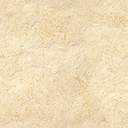 